PRODUCT SPECIFICATIONNitrile Powder Free Examination Gloves (Finger Textured)Product Code - NBPFS, NBPFM, NBPFL, NBPFXL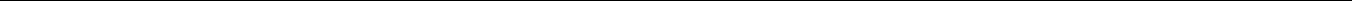 SECTION I: PRODUCT DESCRIPTIONPage 1 of 2SECTION III: PERFORMANCE SPECIFICATIONFreedom from Holes The sample size and allowable number of non-conforming gloves in the samples shall be determined in accordance to Sampling Plan ISO 2859-1 Single Normal using inspection and acceptable quality level as stated in Section II: Performance Requirements. Visual Defects The sample size and allowable number of non-conforming gloves in the samples for both major and minor defects shall be determined in accordance to Sampling Plan ISO 2859-1 Single Normal using inspection and acceptable quality level as stated in Section II: Performance Requirements. Packaging Defects The Sample size and allowable number of non-conforming in the samples for regulatory, visual and critical packaging defects shall be determined in accordance to Sampling Plan ISO 2859-1 Single Normal using inspection and acceptable quality level as stated in Section II: Performance Requirements (Gloves Counting=100 pcs by weight per Dispenser). Powder Free Residue Maximum 2 mg per glove Page 2 of 21. 1TypeNitrile   Examination   Glove,   Powder   Free,   Online   SingleNitrile   Examination   Glove,   Powder   Free,   Online   SingleNitrile   Examination   Glove,   Powder   Free,   Online   SingleNitrile   Examination   Glove,   Powder   Free,   Online   SingleChlorinated, Non-sterileChlorinated, Non-sterileChlorinated, Non-sterile1. 2Material100% Synthetic Nitrile Latex100% Synthetic Nitrile Latex100% Synthetic Nitrile Latex1. 3ColorBlue1. 4Design and FeatureAmbidextrous, finger textured, beaded cuffAmbidextrous, finger textured, beaded cuffAmbidextrous, finger textured, beaded cuffAmbidextrous, finger textured, beaded cuff1. 5PowderNo powder lubricant addedNo powder lubricant addedNo powder lubricant added1. 6Storage ConditionThe gloves shall maintain their properties when stored in a dryThe gloves shall maintain their properties when stored in a dryThe gloves shall maintain their properties when stored in a dryThe gloves shall maintain their properties when stored in a drycondition. Avoid direct sunlight.condition. Avoid direct sunlight.condition. Avoid direct sunlight.1. 7Shelf-LifeThe gloves  shall have shelf life of 5 years from the  date ofThe gloves  shall have shelf life of 5 years from the  date ofThe gloves  shall have shelf life of 5 years from the  date ofThe gloves  shall have shelf life of 5 years from the  date ofmanufacture with the above storage condition.manufacture with the above storage condition.manufacture with the above storage condition.manufacture with the above storage condition.1. 8Packing Style100 pcs gloves x 10 dispensers x 1 carton100 pcs gloves x 10 dispensers x 1 carton100 pcs gloves x 10 dispensers x 1 carton100 pcs gloves x 10 dispensers x 1 carton1. 9Size MarkingThe size of gloves shall be marked in the check box on everyThe size of gloves shall be marked in the check box on everyThe size of gloves shall be marked in the check box on everyThe size of gloves shall be marked in the check box on everycarton with black ink.carton with black ink.carton with black ink.SECTION II : PERFORMANCE REQUIREMENTSSECTION II : PERFORMANCE REQUIREMENTSSECTION II : PERFORMANCE REQUIREMENTSSECTION II : PERFORMANCE REQUIREMENTSSECTION II : PERFORMANCE REQUIREMENTS(Sampling Plan – ISO 2859 Single Normal)(Sampling Plan – ISO 2859 Single Normal)(Sampling Plan – ISO 2859 Single Normal)(Sampling Plan – ISO 2859 Single Normal)#CharacteristicsInspectionAcceptableReference Standard#CharacteristicsLevelQuality LevelReference StandardLevelQuality Level2.1DimensionsS24.0ASTM D6319-10 (2015)2.2Physical PropertiesS24.0ASTM D6319-10 (2015)2.3Freedom from HolesGI1.5In-house practice2.3(Air Pump Test)GI1.5In-house practice(Air Pump Test)2.4Visual Defects:(i)Major VisualGI2.5In-house practice(ii)Minor Visual4.02.5Packaging Defects:GI**(i)RegulatoryGI**In-house practice(i)RegulatoryGI4.0In-house practice(ii)VisualGI4.0In-house practice(ii)VisualGI4.0(ii)VisualS24.0(iii)Critical (incl. Gloves Counting)Critical (incl. Gloves Counting)S24.0(iii)Critical (incl. Gloves Counting)Critical (incl. Gloves Counting)2.6Powder Free ResidueN=5-ASTM D6319-10 (2015)2.6Powder Free ResidueN=5-ASTM D6124-06 (2011)ASTM D6124-06 (2011)2.7Mix Size / Mix Glove / Mix HandMix Size / Mix Glove / Mix HandNotAllowed**Unacceptable at any level**Unacceptable at any level**Unacceptable at any level3.1DimensionsDescriptionSizeStandardStandardLength (mm)All SizesMin 240Min 240XS76 +/- 376 +/- 3S84 +/- 384 +/- 3Palm Width (mm)M94 +/- 394 +/- 3L105 +/- 3105 +/- 3XL113 +/- 3113 +/- 3Finger :0.09 +/- 0.020.09 +/- 0.020.09 +/- 0.02Thickness (mm)All Sizes(Typical value: 0.08 – 0.11)(Typical value: 0.08 – 0.11)(Typical value: 0.08 – 0.11)(Typical value: 0.08 – 0.11)Thickness (mm)All Sizes*single wallPalm  :0.07 +/- 0.020.07 +/- 0.020.07 +/- 0.02Palm  :0.07 +/- 0.020.07 +/- 0.020.07 +/- 0.02(Typical value: 0.06 – 0.07)(Typical value: 0.06 – 0.07)(Typical value: 0.06 – 0.07)(Typical value: 0.06 – 0.07)3.2Physical PropertiesDescriptionStandardStandardStandardStandardDescriptionDescriptionBefore AgingBefore AgingBefore AgingAfter AgingAfter AgingBefore AgingBefore AgingBefore AgingAfter AgingAfter AgingElongation at Break (%)Min 500Min 500Min 400Min 400Elongation at Break (%)(Typical value: 500 - 600)(Typical value: 500 - 600)(Typical value: 500 - 600)(Typical value: 500 - 600)(Typical value: 400 – 550)(Typical value: 400 – 550)(Typical value: 500 - 600)(Typical value: 500 - 600)(Typical value: 500 - 600)(Typical value: 500 - 600)(Typical value: 400 – 550)(Typical value: 400 – 550)Tensile Strength (MPa)Min 14Min 14Min 14Min 14Tensile Strength (MPa)(Typical value: 14 – 18)(Typical value: 14 – 18)(Typical value: 14 – 18)(Typical value: 14 – 18)(Typical value: 14 – 18)(Typical value: 14 – 18)(Typical value: 14 – 18)(Typical value: 14 – 18)(Typical value: 14 – 18)(Typical value: 14 – 18)(Typical value: 14 – 18)(Typical value: 14 – 18)